TÍTULO DO ARTIGOAutores do artigoResumoTexto resumo - até 1300 caracteres com espaços e palavras-chave1 INTRODUÇÃOIntrodução - até 2500 caracteres com espaço2 DESENVOLVIMENTODesenvolvimento - até 20000 caracteres com espaços3 CONCLUSÃOConclusão - até 2500 caracteresREFERÊNCIASReferências - máximo 15 referências (5000 caracteres com espaços)Sobre o(s) autor(es)Títulação, vínculo, e-mailTítulo da imagemFonte: Fonte da imagemTítulo da imagemFonte: Fonte da imagemTítulo da imagemFonte: Fonte da imagemTítulo da imagemFonte: Fonte da imagemTítulo da imagemFonte: Fonte da imagemTítulo da imagemFonte: Fonte da imagem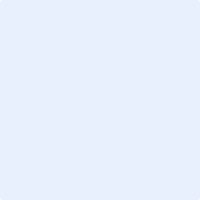 